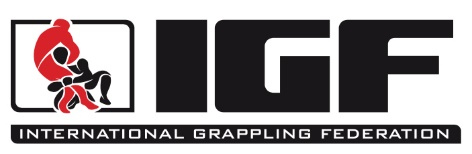 APPROVED BY:Order No. 21IGF-11 of 26 March 2021 by the President of the International Grappling FederationApplication for Dan titlePlease grant me the title of ___ dan   Name, surname___________________________________Date of birth___________________________________Address               ___________________________________Email                   ___________________________________Phone No.               ___________________________________Education (educational institution, professional qualification, year of graduation) _________________________________________________________________Obtained sports qualification in the field of grappling. _______________________________________________________________________Dan master qualificationActivity (work) experience in the field of grapplingBest achievements of your students in the field of grappling  Are you holding a grappling contest in your city?Your contribution to the popularisation and development of grappling ___________________________________________________________________________________________________________________________________________________________________________________________________________________________Scientific methodological work (seminars, etc.) ____________________________________________________________________________________________________________________________________________________________________________________________________________________________Are you encouraged for doing a good job? (In the field of grappling) Have you worked as a national grappling youth, junior, adult team coach?Please list your students who represented or are in the National Grappling TeamRefereeingRecommendation. (The referring organisation undertakes to pay a fixed fee for Dan’s title) _________________________________________________________________________________________________________________________________________________________________________________________________________________________________             Date                (Name, surname)                                                                 (Signature)---------------------------------------------------------------------------------------------------------------The Dan-Kyu Commission of the International Grappling Federation proposes to give the title of ___ Dan to the person mentioned aboveChairman of the Dan-Kyu CommissionPlace for a photoName of the organisation that gave Dan the nameDan degreeDate of issueNumber   Place of workPeriod worked at that place of work (from – to)PositionName and surname of the studentName of the tournament DateRankName of the tournamentDateAwarding institutionExpression of the award (medal, diploma, cash prize)YearFor what merits the award was grantedTeam’s age groupPositionYearName and surname of the athleteDate of birthAge group (youngters, youth, juniors, adults)In what year did they represent the national team? Granted categoryYear of award